HIGH POINT’S SHIMMERING SILOHOUETTE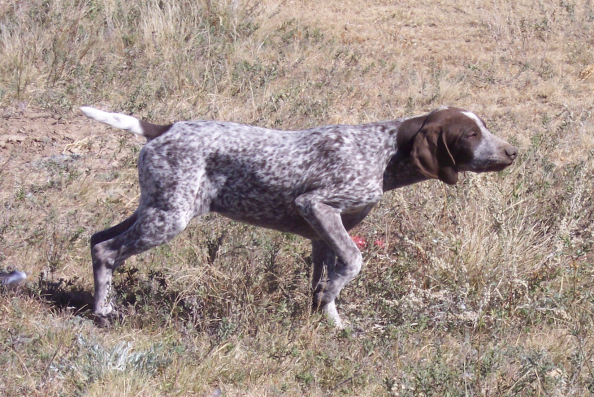                		 Sex: Female		AKC Registration #: SR43757810		Whelped: 6/15/2007		Breeder: Susan Herrel		Owner: Susan HerrelColor/Markings: Liver & White, Patched & TickedParents			Grandparents		3rd Generation		4th Generation		5th Generation									Bud Bataa Calvin	FC Kao’s Dirty Dude						Pheasant Buster	SF997181		Kao’s Corky Lyons						SN237480							                           White River Ashcroft Lucy  CH Serakraut’s Scotch Neat			Tanner Buscal Royale				SN152912/05		CH Shadywood’s Show Off			SN720930									Gandalf the Grey II	Cibolo Creek Benito						Miss High Caliber	SM849426/09		FC Brown LS Ruby						SN478146				         FC AFC								             Fraulein Hausenpheffer  Gabbe’s High Plains Hurricane									SN197188/08		Miss Greta BuckRawhide Clown’s Chocolate Chip								            NAFC FC AFCSR277028/07								FC AFC Down’s Chocolate   Edlou’s Supersonic					                FC AFC Gabbe’s High   	Moose SE58021	         Whitesmoke’s Calamity Grace						Plains Hurricane SF900309									NAFC FC AFC Ranger’s      FC Ammertal’s Boss Ranger			Maggie Wildfire				     Essergreif’s Gabbe SD426100	FC Essergreif’s Esse			SN874713									NFC FC Rawhides Clown	  FC Jiggs White Smoke						Smokey J R Rose	SF290858		  FC Rawhides Jossie Wells						SN391208/04									NFC Heide’s Mighty City	FC Sanjo Sin City Slicker						Slick’s Country Clown	SM845503		FC Heide Ho-Pinehurst						SN81510704									Oakridge Birdie		NFC FC Rawhides Clown			NSTRA CH Black Forest Brodie			SN331414/06		Oakridge Josie			SN91818508									Sir Moe Bo		Prince’s I Saul The Light						NSTRA CH Black Forest	SN294204/03		Prince’s Amazing Grace						Sage SN75961708									Ford Hill Sadie		Schmidt’s Ace									SN389060/02		Ford Hill Classy SassyNSTRA CH High Plain’s You Dazzle Me				SR19462604							     DC Ziel V Feinschmecker        FC AFC Beier’s Evolution						Arthur V Feinschemecker       SF713219	            FC Brookvue’s Gerda Garbo						SN1835803					FC AFC									Chicoree’s Almond Joy	Chicoree’s Cherokee Jake			Moses’ Maggie Mae				SF319844	        FC Essers Wendy VD Wildburg			SN80553605										Bluey			FC Sundance Cisco Kid						NSTRA CH Mose’s Blue	SF057135		FC AFC Dee’s Call Girl						Streak SN161397/05								   	Cochrane Whitney   Keefer Der Fallschirmjager MH 									SM879177		In Due Time Dusty